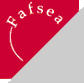 ETAPES DE SUIVI ADMINISTRATIF DES INTERVENTIONS DE DIAGNOSTIC RH ET FORMATION TPME 1/ Formulation de la demande : le FAFSEA accompagne l’entreprise pour formuler son besoin et le traduit dans la fiche de demande d’intervention FAFSEA (signée par l’entreprise). Le FAFSEA communique à l’entreprise la liste des prestataires référencés.2/ L’entreprise envoie cette fiche de demande d’intervention aux prestataires de son choix. En cas de besoin, les prestataires peuvent contacter l’entreprise par téléphone pour affiner la demande.3/ Les prestataires rédigent une proposition d’intervention qui spécifie le besoin d’intervention, en donne la durée et le prix. L’entreprise choisit le prestataire qui lui convient le mieux. La proposition retenue est alors validée par l’entreprise et transmise au FAFSEA Régional 4/ La proposition d’intervention validée, le FAFSEA édite le bon de commande propre à chaque intervention. Il l’adresse au prestataire qui lui en retourne un exemplaire. Aucune intervention ne peut démarrer avant réception du bon de commande signé par le FAFSEA.5/ Le prestataire réalise la prestation selon les clauses générales du cahier des charges et les conditions spécifiques de la commande.6/ A l’issue de l’intervention, le prestataire rédige un document d’intervention et procède à la restitution, en présence d’un collaborateur du FAFSEA. A noter : le prestataire complète le document d’intervention avec le planning récapitulatif des dates d’intervention auprès de l’entreprise.7/ Le collaborateur du FAFSEA remet à l’entreprise une fiche d’évaluation à chaud pour recueillir son avis sur la réalisation de la prestation. Cette fiche d’évaluation est requise pour le règlement.8/ Le prestataire envoie au FAFSEA Régional le document d’intervention, le planning récapitulatif et la facture. La facture mentionne le code IBAN du prestataire.9/ Si le dossier de règlement est complet et en conformité avec la commande (document d’intervention avec plan d’action et préconisations de formation, récapitulatif d’intervention, facture, d’une part, et grille d’évaluation à chaud, d’autre part), le FAFSEA règle le prestataire.